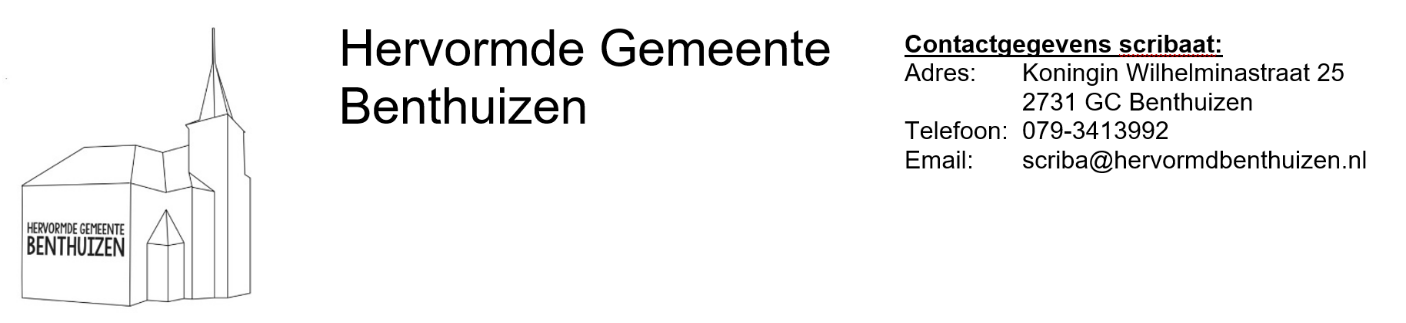 Machtiging verkiezingen kerkenraadOndergetekende (volmachtgever) geeft toestemming dat de onderstaande gevolmachtigde (belijdend lid van de Hervormde Gemeente Benthuizen) namens hem/ haar stemt voor de kerkenraadsverkiezing te houden op 27 september 2023Volmachtgever Naam: 			…………………………………………………………………………….Adres: 			…………………………………………………………………………….Handtekening: 	…………………………………………………………………………….Gevolmachtigde/ degene die namens de volmachtgever de stem uitbrengt Naam: 			……………………………………………………………………………. Adres: 			……………………………………………………………………………. Handtekening: 	…………………………………………………………………………….Volmachten kunt u ingevuld en ondertekend meegeven aan de gemachtigde en de gemachtigde dient dit formulier ingevuld en ondertekend tijdens de stemmingsvergadering af te geven. Per gemachtigde gelden maximaal twee volmachten.